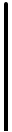 IČO odběratele: DIČ odběratele:       O B J E D N Á V K A 05421888 CZ05421888 Číslo objednávky: 2023-SMB-585 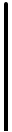 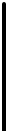 Strana:	1 z 1 Značka: Podklad: Přijatá objednávka: Adresa: MMN, a.s. 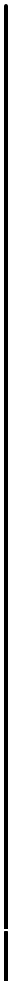 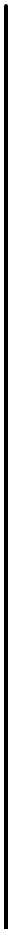 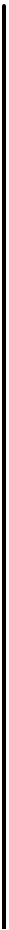 Metyšova 465	65711513 Jilemnice 
Česká republika je zapsána v OR u KS v Hradci Králové, spisová značka B 3506 datum zápisu: 09.10.2016	  Kč WWW stránky:	www.nemjil.cz E-mail: Komerční banka a.s. Praha KOMBCZPPXXX Bankovní spojení:	115-3453310267/0100 
Specif. symbol: IČO koneč. odběratele: DIČ koneč. odběratele:	CZ05421888 Martin Bartoš Benešov u Semil Benešov u Semil Česká republika Evidenční číslo: 
Zástupce dodavatele: 
Telefon: E-mail dodavatele: Datum objednávky:	15.12.2023 Dodací adresa: MMN, a.s. Nemocnice Semily 3. května 421 Datum odeslání:	15.12.2023 Způsob úhrady:	Převodní příkaz Způsob dopravy: 513031 Semily Místo určení:	SEMILY Česká republika COP: Pol.	Materiál	Název materiálu	Cena / MJ	Množství	MJ 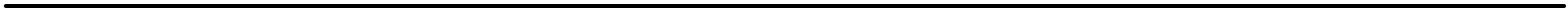 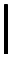 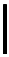 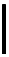 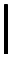 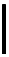 1	ks 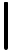 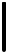 Poznámka :	Oprava fasády západní strana- oškrábání a penetrace - oprava trhlin  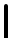 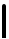 Nemocnice Semily „Fasáda západ" 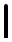 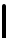 Oškrab, omytí 356m2  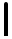 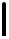 Penetrační nátěr „můstek"  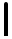 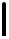 Oprava trhlin  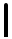 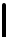 Stěrka + perlinka rohy, olep oken, klempířských prvků  
Probarvená penetrace Caporoll pod omítkou  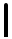 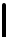 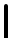 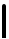 Omítka 1,5 mm Caparoll, Nátěr Caparoll  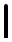 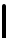 Klempířské práce římsy, montáž a demontáž svodů (měď)  
Oprava říms + ozdob  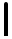 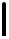 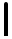 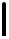 Přesun hmot  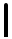 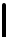 Lešení 400PM  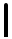 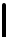 Doprava režie  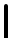 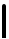 Celkem  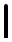 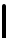 Objednávka celkem	677 926,00 CZK	0,000 kg 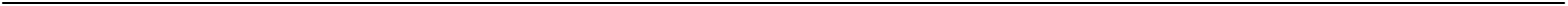 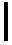 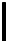 PROSÍME K VÝROBKŮM DODÁVAT ČESKÝ NÁVOD NA POUŽITÍ  A DOBU POUŽITELNOSTI 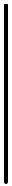 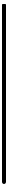 Doklad byl vystaven na ekonomickém informačním systému RIS-2000 (http://www.saul-is.cz) 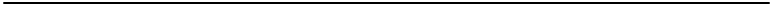 Vystavil: Telefon: E-mail: 